WANNA BE A SNOBALLER?Do you have GREAT customer service skills?Are you at least 16 years of age?Do you have reliable transportation?Then apply for an open SNOBALLER POSITION TODAY!Go to our online application by finding our employment posts on  and 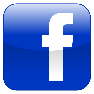 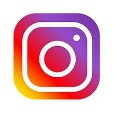 OR!Scan the code below: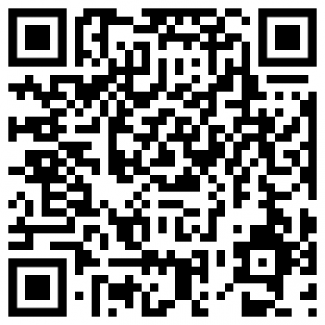 